Gmina Miasto Płońsk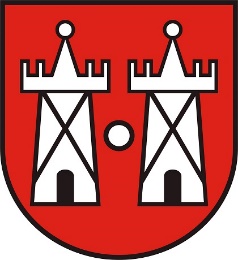 ul. Płocka 3909-100 PłońskPłońsk, 31 stycznia 2024 r. Sprawozdanie z przebiegu i wyników konsultacji dotyczących Strategii Rozwoju Gminy Miasto Płońsk do roku 2030+Rada Miejska w Płońsku w dniu 16 lutego 2023 roku przyjęła uchwałę LXXXVI/575/2023 w sprawie przystąpienia do opracowania dokumentu pt. „Strategia Rozwoju Gminy Miasto Płońsk do roku 2030+”. Uchwała Rady Miejskiej jest dostępna na stronie Urzędu Miejskiego w Płońsku - www.plonsk.pl w zakładce ‘Płońsk’ / ‘Strategia’. Na podstawie Uchwały XXV/206/2012 Rady Miejskiej w Płońsku z dnia 26 kwietnia 2012 r. w sprawie zasad i trybu przeprowadzania konsultacji społecznych z mieszkańcami miasta Płońska oraz na podstawie art. 6. ust. 3-5 ustawy z dnia 6 grudnia 2006 r. o zasadach prowadzenia polityki rozwoju, a także na podstawie art. 10 f ust. 2 ustawy z dnia 8 marca 1990 r. o samorządzie gminnym, Burmistrz Miasta Płońsk, w dniu 23.11.2023, zarządził konsultacje społeczne projektu „Strategia Rozwoju Gminy Miasto Płońsk do roku 2030+” (Zarządzenie nr 0050.167.2023), które trwały od 1 grudnia 2023 r. do 5 stycznia 2024 r. Konsultowane dokumenty  (uchwała wraz z załącznikami) były dostępne: Projekt Strategii Rozwoju Gminy Miasto Płońsk do roku 2030+ wraz z formularzem do zgłaszania uwag / sugestii był dostępny od 1 grudnia 2023 r. na stronie internetowej Urzędu Miejskiego w Płońsku (https://plonsk.pl/konsultacje-spoleczne.html) oraz BIP (www.plonsk.pl). W wersji papierowej projekt Strategii wraz z formularzem do zgłaszania uwag / sugestii był dostępny w siedzibie Urzędu Miejskiego w Płońsku, ul. Płocka 39 (wejście od ul. 1 Maja), pok. nr 204 w godzinach 8:00-16:00.W dniu 20 grudnia 2023 r. o godz. 16.00 w sali 117 Urzędu Miejskiego w Płońsku odbyło się otwarte spotkanie z interesariuszami umożliwiające składanie wniosków i uwag do projektu Strategii. W spotkaniu uczestniczyło 17 osób.Zgodnie z Zarządzeniem Burmistrza Miasta Płońska nr 0050.167.2023 z dnia 23 listopada 2023 r. informacje o wynikach konsultacji podane są do wiadomości nie później niż w ciągu 30 dni od zakończenia konsultacji. Przedkładany raport z konsultacji stanowi spełnienie tego zapisu. W toku postępowania otrzymano sugestie i uwagi co do zawartości ww. dokumentu.  W wyniku rozmów prowadzonych podczas konsultacji wprowadzono nowy zapis wizji (rozdział 2.1) dla miasta Płońsk oraz zrezygnowano z określania misji.W czasie trwania konsultacji wpłynęły do Urzędu Miejskiego następujące uwagi (tabele 1 i 2):Tabela 1: Uwagi przekazane przez interesariuszy w trakcie spotkania 20.12.2023 r.Tabela 2: Uwagi przekazane przez Starostwo Powiatowe w Płońsku w dniu 5.01.2024Podsumowanie spotkania otwartego w dniu  20.12.2023 rW trakcie spotkania ustalono, że „Strategia Rozwoju Gminy Miasta Płońsk do roku 2030+” stanowi strategiczny plan długoterminowego rozwoju lokalnego, mający na celu wyznaczenie kierunków transformacji miasta na kolejną dekadę. Uchwałą Rady Miasta Płońsk nr LXXXVI/575/2023 z dnia 16 lutego 2023 r. podjęto zobowiązanie do stworzenia tego istotnego dokumentu, który będzie determinował rozwój społeczno-gospodarczy oraz wyznaczał kluczowe cele do roku 2030+.Strategia jest „spoiwem aspiracji i celów rozwojowych miasta”, traktowanego jako zbiór potrzeb i oczekiwań jego mieszkańców oraz interesariuszy lokalnych. Zgodnie z obowiązującymi przepisami ustawy o zasadach prowadzenia polityki rozwoju i samorządzie gminnym, dokument ten jest zintegrowany, obejmując sferę społeczno-gospodarczą, aspekty przestrzenne oraz rekomendacje polityki terytorialnej.Proces tworzenia Strategii opierał się na metodzie ekspercko-partycypacyjnej, wykorzystując analizę materiałów źródłowych, danych statystycznych oraz prowadzenie warsztatów strategicznych z powołanym do tego celu zespołem.Miasto handlowe, koncentracja na handlu detalicznym i hurtowym Miasto skoncentrowane na jakości życia: zielony, cichy (oddzielenie stref miejskich – szczególnie głośnych stref handlowych), kompaktowy (miasto 15-minutowe)zielony – z jednej strony zapewnia czyste powietrze, a z drugiej zachęca mieszkańców do aktywności,cichy – umożliwia odpoczynek, ale też pozwala wybrzmieć głosom swoich mieszkańców,kompaktowy (miasto 15-minutowe) – nie generuje korków, tłoku i pośpiechu, ale jednocześnie daje dostęp do wszelkich potrzebnych mieszkańcom usług.Wyznaczono kierunki strategiczne rozwoju miasta:1. Sfera gospodarcza: zwiększenie konkurencyjności miasta poprzez rozwój działalności gospodarczej, ze szczególnym uwzględnieniem działalności handlowej.2. Sfera społeczna: poprawa jakości życia w Płońsku.3. Sfera przestrzenna: poprawa dostępności i spójności terytorialnej miasta oraz kształtowanie ładu przestrzennego.4. Utworzenie konkurencyjnej przestrzeni handlowejOrganizacja przestrzeni handlowej wraz z utworzeniem innowacyjnej infrastrukturyOrganizacja zarządzania infrastrukturą handlową Pozyskanie przedsiębiorców oferujących towary Opracowanie polityki wsparcia handlujących Pozyskanie ruchu kupujących z regionuPromocja miasta handlowegoOpracowanie kalendarza wydarzeń handlowych i rozrywkowych Wsparcie dla wypracowania mechanizmów lojalnościowychW trakcie trwania warsztatu pojawiły się następujące zagadnienia i komentarze uczestników (prośby do władz miejskich, które powinny mieć je na uwadze w trakcie realizacji Strategii):Młodzi ludzie podejmują decyzje Warszawa czy Płońsk? - czy S7 faktycznie zapewni bliskość do stolicy? Brak jednoznacznych decyzji dotyczących obwodnicy. Dojazdy pochłaniające 3h dziennie stanowią barierę dostępności. W mieście jest zła struktura wykształcenia - informacje z 2021 roku. Podczas gdy w woj. mazowieckim 33,5% ludności miało wykształcenie wyższe, w Płońsku tylko 17,3%. W całej Polsce wykształcenie wyższe ma 25,2% mieszkańców. Aż 18,2% mieszkańców Płońska ma wykształcenie podstawowe ukończone. W całym woj. mazowieckim jest 10,7% mieszkańców z takim wykształceniem, a w Polsce 12,3%. Czy miasto może stać się sypialnią Warszawy, Płocka, innych miast? To jest kierunek niepożądany.Płońsk jako centrum handlowe pod dużą aglomeracją (Warszawa)?Młode rodziny i ludzie kończący aktywność zawodową jako kluczowe grupy docelowe.Potrzebny jest pomysł na promowanie komunikacji miejskiej. Być może warto dopasować kursy do potrzeb mieszkańców (np. przebieg linii). Manhattan – zachęcenie ludzi do sprzedaży swoich stoisk. Podczas warsztatu padły sugestie przeformułowania wizji Strategii w celu położenia większego nacisku na jakość życia w mieście oraz postulat niedefiniowania wizji. Uwagi te zostały uwzględnione. W Strategii zamieszczono przeformułowaną wizję: „Płońsk będzie miejscem, gdzie można prowadzić życie dobrej jakości: miastem funkcjonalnym, kompaktowym, dostępnym, nowoczesnym, ale szanującym też tradycje; tętniącym życiem, ale jednocześnie cichym i spokojnym; rozwijającym się w sposób zrównoważony z poszanowaniem środowiska naturalnego; promującym zdrowy styl życia i zaangażowanie społeczne.Jednocześnie Płońsk będzie promował handel detaliczny, w którym nowoczesność nie przysłania tradycji, automatyzacja nie zastępuje kontaktów międzyludzkich, a sam proces zakupu jest równie istotny, co dobra oferowane przez przedsiębiorców i nabywane przez konsumentów.”oraz usunięto misję.Konsultacje i opiniowanie innych organów dla projektu strategii - wymagane przez prawo  
(sygnatura pism: WE.061.3.23.JCH) Gmina Miasto Płońsk wysłała projekt Strategii do konsultacji / zaopiniowania do poniższych jednostek:Wójt Gminy Płońsk (wysłane 4.12.2023 r.),Zarząd Województwa Mazowieckiego (wysłane 4.12.2023 r.),Regionalny Dyrektor Ochrony Środowiska w Warszawie (wysłane 11.12.2023 r.),Mazowiecki Państwowy Wojewódzki Inspektor Sanitarny, Dyrektor WSSE w Warszawie (wysłane 11.12.2023 r.),Dyrektor Regionalnego Zarządu Gospodarki Wodnej w Warszawie, Państwowe Gospodarstwo Wodne Wody Polskie (wysłane 4.12.2023 r.).Tabela 3: Uwagi i sugestie przekazane przez podmioty, do których skierowano Strategię do konsultacji / zaopiniowania:stronaTreść uwagi/sugestiiRozpatrzenie uwagi/sugestiizmianyCały dokumentProśba o niewpisywanie konkretnych adresów w SR np. ul. Zduńska 2 i 4PrzyjętoWykreślono adresyCały dokumentRozbudowa szkół powinna być mocno akcentowana w SRPrzyjętoUwzględniono w kierunku działań 1.2 i 2.3Cały dokumentUładzenie zieleni powinno być filarem SRPrzyjętoUwzględniono w kierunku działań 2.10Cały dokumentProśba o wpisanie do strategii „usunięcie dachów azbestowych”PrzyjętoUwzględniono w kierunku działań 2.9Cały dokumentSzybka kolej – Modlin-Płock to byłaby duża szansa dla rozwoju miastaNie ujęta ze względu na charakter konsultowanego dokumentuNie ujęta ze względu na charakter konsultowanego dokumentuCały dokumentCzy można ująć w SR chaos przestrzenny przy blokach spółdzielni mieszkaniowych?Nie ujęta ze względu na charakter konsultowanego dokumentuNie ujęta ze względu na charakter konsultowanego dokumentuCały dokumentBrakuje eksponowania walorów rzeki Wkry i Nadwkrzańskiego Parku Krajobrazowego (Nadwkrzański obszar chronionego krajobrazu)Nie ujęta ze względu na charakter konsultowanego dokumentuNie ujęta ze względu na charakter konsultowanego dokumentuStrona SR, której dotyczy uwaga/sugestiaTreść uwagi/sugestiiPropozycja nowej treści i/lub korekty treściRozpatrzenie uwagi/sugestiiUzasadnienie  i odniesienie do uwagi/sugestii19Zastąpienie zapisów mówiących o szkołach miejskich lub wyłącznie szkołach, zapisami mówiącymi o szkołach podstawowych i ponadpodstawowychWspieranie uczniów szkół podstawowych i ponadpodstawowych rozwoju kluczowych kompetencji i umiejętności niezbędnych na rynku pracyPrzyjęta częściowoW treści całego dokumentu użyto słowa „szkoła” bez żadnych podziałów21Zastąpienie zapisów mówiących o szkołach miejskich lub wyłącznie szkołach, zapisami mówiącymi o szkołach podstawowych i ponadpodstawowychZapewnienie nowoczesnej infrastruktury edukacyjnej poprzez m.in. modernizację, przebudowę, rozbudowę i remont budynków szkolnych (szkół podstawowych i ponadpodstawowych) i przedszkolnych, bazy sportowej i rekreacyjnej szkół i przedszkoli, doposażenie przedszkoli i szkół, w tym w szczególności pracowni przedmiotowych.Wdrożenie obowiązujących standardów dostępności w placówkach szkół podstawowych i ponadpodstawowych oraz przedszkolnychPrzyjęta częściowoUwzględniona w kierunku działań 2.320Kierunek 2.1 Dodanie zapisów mówiących o dodanie informacji o utworzeniu Centrum Aktywności i Usług SpołecznychPoprawa dostępności usług społecznych poprzez utworzenie Centrum Aktywności i Usług Społecznych w Płońsku, w którym zostaną zlokalizowane jednostki powiatowe: Powiatowe Centrum Pomocy Rodzinie, Poradnia Psychologiczno-Pedagogiczna, Rzecznik Praw KonsumentaNie ujęta ze względu na charakter konsultowanego dokumentuKonsultowany dokument jest strategią lokalną. Zapisy dotyczące inwestycji będących zadaniami powiatu powinny znaleźć się w dokumentach strategicznych powiatowych. Dodatkowo zadanie zostało już umieszczone w projekcie Płońskiego Programu Rewitalizacji. 22Kierunek 2.5 Rozwój miejskiej infrastruktury sportowej – ten zapis można interpretować jako:Położonej na terenie miastalubNależącej do miasta (Gminy Miasto Płońsk)zmiana zapisu tak by było jasne że chodziło o infrastrukturę położoną na terenie miasta.Rozwój infrastruktury znajdującej się na terenie miasta Płońsk poprzez jej budowę, rozbudowę, modernizację i remontyPrzyjęta w całościUwzględniona w kierunku działań 2.525Zastąpienie zapisów mówiących o szkołach miejskich lub wyłącznie szkołach, zapisami mówiącymi o szkołach podstawowych i ponadpodstawowych.Termomodernizacja oraz wymiana źródeł ciepła na niskoemisyjne w budynkach użyteczności publicznej (m.in. szkół podstawowych i ponadpodstawowych, przedszkoli, budynku w Goszczycach itp.Przyjęta w całościUwzględniona w kierunku działań 2.1126Kierunek 3.2 Dodanie zapisu o drogach powiatowych.Remont dróg gminnych i powiatowychPrzyjęta częściowoUwzględniona w kierunku działań 3.2, gdzie wpisano ogólnie „drogi na terenie miasta”27Kierunek 3.2 Dodanie zapisu o drogach powiatowych.Przebudowa dróg gminnych i powiatowych wraz z niezbędną infrastrukturąPrzyjęta częściowoUwzględniona w kierunku działań 3.2, gdzie wpisano ogólnie „drogi na terenie miasta”41Zmiana przepisu mówiącego o jednostkach wspomagających Urząd Miejski w PłońskuOrganami wspomagającymi Urząd Miejski w Płońsku w procesie wdrażania Strategii Rozwoju Gminy Miasto Płońsk do roku 2030+ będą również:Rada miejska w PłońskuOrganizacje pozarządowe działające na terenie gminySpołeczności lokalne, w tym rady osiedliPrzedsiębiorstwaSąsiadujące jednostki samorządu terytorialnego, w tym powiat płońskiUczelnieInne instytucje działające na terenie PłońskaPrzyjęta w całościUwzględniona w rozdziale 553Dodanie zapisu, że na terenie miasta Płońsk mieści się siedziba Starostwa PowiatowegoWszystkie sąsiednie gminy są bezpośrednio związane z miastem. Szczególnie jest to widoczne w przypadku wielu inwestycji zakończonych w granicach miasta w ostatnich latach. Miasto pełni również funkcje ponadlokalne, gdyż poza siedzibą Gminy Miasto Płońsk jest miastem powiatowym, w którym znajduje się  siedzibą powiatu płońskiego wraz z powiatowymi jednostkami organizacyjnymi.Przyjęta w całościUwzględniona w rozdziale 7Część SR, której dotyczy uwaga/sugestiaTreść uwagi/sugestiiRozpatrzenie uwagi/sugestiiUzasadnienie  i odniesienie do uwagi/sugestiiZARZĄD WOJEWÓDZTWA MAZOWIECKIEGO(pismo z dnia 27.12.2023; OTC-UO.401A.08.2023.JG))ZARZĄD WOJEWÓDZTWA MAZOWIECKIEGO(pismo z dnia 27.12.2023; OTC-UO.401A.08.2023.JG))ZARZĄD WOJEWÓDZTWA MAZOWIECKIEGO(pismo z dnia 27.12.2023; OTC-UO.401A.08.2023.JG))ZARZĄD WOJEWÓDZTWA MAZOWIECKIEGO(pismo z dnia 27.12.2023; OTC-UO.401A.08.2023.JG))Uwaga 1Uwzględnienie zadań inwestycyjnych – inwestycji celu publicznego o charakterze ponadlokalnym zawartym w szczególności w Planie Zagospodarowania Przestrzennego Województwa Mazowieckiego (przyjętego Uchwałą 22/18 Sejmiku Województwa Mazowieckiego z dnia 19.12.2018 r.):- prace na linii kolejowej Nasielsk-Sierpc- zwiększenie przepustowości koryta rzeki PłonkiPrzyjęta w całościUwzględniona w rozdziale 8.4Uwaga 2Uwzględnienie elementów modelu struktury funkcjonalno-przestrzennejSystem obszarów chronionych (pomniki przyrody)Obszary szczególnego zagrożenia powodzią Przyjęta w całościUwzględniona w rozdziale 6.4Uwaga 3 
(do str. 63)Uwzględnienie działań sformułowanych w części 7.2 SRWM, odnoszących się do OSI – Problemowego, ppkt 7.2.1 – Ciechanowski obszar strategicznej interwencji:Wsparcie rozwoju społeczno-gospodarczego obszaruPoprawę stanu środowiskaPrzyjęta w całościUwzględniona w rozdziale 9Sugestia 1 Poprawienie zapisu „Skupienie się na budowie dróg rowerowych może doprowadzić do zmniejszenia natężenia ruchu i poprawy jakości powietrza” poprzez doprecyzowanie, że chodzi o zmniejszenie natężenia ruchu samochodowego (natężenie ruchu rowerowego powinno wzrosnąć)Przyjęta w całościUwzględniona w rozdziale 1 WNIOSKI Z DIAGNOZYSugestia 2Uwzględnienie odniesienia do Standardów infrastruktury rowerowej (uchwałą ZWM nr 1100/333/22) w kierunku działań 3.2Przyjęta w całościUwzględniona w kierunku działań 3.2 Sugestia 3Zastąpienie terminu „drogi rowerowe” zwrotem „trasy rowerowe”Przyjęta w całościUwzględniona w kierunku działań 3.2Sugestia 4Rozważenie zapisu zadania nr 2 „utworzenie spójnej, niekolizyjnej sieci dróg dla ruchu pieszego i rowerowego” (działanie 2.9) zwrotem „utworzenie spójnej sieci bezpiecznej infrastruktury pieszej i rowerowej”Przyjęta w całościUwzględniona w kierunku działań 2.9MAZOWIECKI PAŃSTWOWY WOJEWÓDZKI INSPEKTOR SANITARNY, DYREKTOR WSSE W WARSZAWIE (pismo z dnia 08.01.2024; ZS.7040.197.2023.MSMAZOWIECKI PAŃSTWOWY WOJEWÓDZKI INSPEKTOR SANITARNY, DYREKTOR WSSE W WARSZAWIE (pismo z dnia 08.01.2024; ZS.7040.197.2023.MSMAZOWIECKI PAŃSTWOWY WOJEWÓDZKI INSPEKTOR SANITARNY, DYREKTOR WSSE W WARSZAWIE (pismo z dnia 08.01.2024; ZS.7040.197.2023.MSMAZOWIECKI PAŃSTWOWY WOJEWÓDZKI INSPEKTOR SANITARNY, DYREKTOR WSSE W WARSZAWIE (pismo z dnia 08.01.2024; ZS.7040.197.2023.MSMazowiecki Państwowy Wojewódzki Inspektor Sanitarny nie stwierdził potrzeby przeprowadzenia strategicznej oceny oddziaływania na środowisko SR, ponieważ:Realizacja postanowień dokumentu nie spowoduje znaczącego oddziaływania na środowiskoProjekt dokumentu obejmuje obszar w granicach administracyjnych jednej gminy – Gminy Miasto PłońskMazowiecki Państwowy Wojewódzki Inspektor Sanitarny nie stwierdził potrzeby przeprowadzenia strategicznej oceny oddziaływania na środowisko SR, ponieważ:Realizacja postanowień dokumentu nie spowoduje znaczącego oddziaływania na środowiskoProjekt dokumentu obejmuje obszar w granicach administracyjnych jednej gminy – Gminy Miasto PłońskMazowiecki Państwowy Wojewódzki Inspektor Sanitarny nie stwierdził potrzeby przeprowadzenia strategicznej oceny oddziaływania na środowisko SR, ponieważ:Realizacja postanowień dokumentu nie spowoduje znaczącego oddziaływania na środowiskoProjekt dokumentu obejmuje obszar w granicach administracyjnych jednej gminy – Gminy Miasto PłońskMazowiecki Państwowy Wojewódzki Inspektor Sanitarny nie stwierdził potrzeby przeprowadzenia strategicznej oceny oddziaływania na środowisko SR, ponieważ:Realizacja postanowień dokumentu nie spowoduje znaczącego oddziaływania na środowiskoProjekt dokumentu obejmuje obszar w granicach administracyjnych jednej gminy – Gminy Miasto PłońskDYREKTOR REGIONALNEGO ZARZĄDU GOSPODARKI WODNEJ W WARSZAWIE, PAŃSTWOWE GOSPODARSTWO WODNE WODY POLSKIE (pismo z dnia 08.01.2024; WA.RZP.610.58.2023.LS)DYREKTOR REGIONALNEGO ZARZĄDU GOSPODARKI WODNEJ W WARSZAWIE, PAŃSTWOWE GOSPODARSTWO WODNE WODY POLSKIE (pismo z dnia 08.01.2024; WA.RZP.610.58.2023.LS)DYREKTOR REGIONALNEGO ZARZĄDU GOSPODARKI WODNEJ W WARSZAWIE, PAŃSTWOWE GOSPODARSTWO WODNE WODY POLSKIE (pismo z dnia 08.01.2024; WA.RZP.610.58.2023.LS)DYREKTOR REGIONALNEGO ZARZĄDU GOSPODARKI WODNEJ W WARSZAWIE, PAŃSTWOWE GOSPODARSTWO WODNE WODY POLSKIE (pismo z dnia 08.01.2024; WA.RZP.610.58.2023.LS)Uwaga 1W projekcie należy wymienić dokumenty planistyczne, o których mowa w art.315pkt 1-3 ustawy z dnia 20 lipca 2017r., Prawo wodne (Dz.U poz. 1478)Plany gospodarowania wodami na obszarze dorzeczyPlany zarządzania ryzykiem powodziowymPlan przeciwdziałania skutkom suszyNie przyjętaGmina Miasto Płońsk nie posiada takich dokumentów. Posiada Plan adaptacji do zmian klimatu.Uwaga 2Uwzględnienie zagadnień dotyczących gospodarki wodnej na terenie Gminy Miasto Płońsk tj. ochronę wód przed zanieczyszczeniami pochodzącymi ze źródeł rolniczych, poprzez wdrożenie i przestrzeganie zasad Dobrej Praktyki Rolniczej np. nawożenie, składowanie nawozów i kiszonek w pobliżu cieków.Podjęcie działań, mających na celu zwiększenie retencji wodnej na terenach rolniczych, leśnych i zurbanizowanych poprzez:Prawidłowe użytkowanie rolnicze glebProwadzenie prac przeciwerozyjnychTworzenie stref buforowych wzdłuż ciekówOchronę i odtwarzanie oczek wodnych i mokradełRetencjonowanie wody w już istniejących zbiornikach i rowachZachęcanie do wykonywania nowych zbiorników wodnychPrzyjęta w całościUwzględniona w rozdziale 3 (kierunek 2.10)Uwaga 3Działanie  wg II aktualizacji Planu gospodarowania wodami na obszarze dorzecza Wisły (IIaPGW) – realizacja Krajowego Programu Oczyszczania Ścieków Komunalnych (Budowa Urządzeń Kanalizacyjnych PGK w Płońsku Sp. z o.o. )Przyjęta w całościUwzględniona w rozdziale 3 (kierunek 2.12)Uwaga 4W treści SR uwzględniono zapisy dotyczące występowania obszarów szczególnego zagrożenia powodzią. W rozporządzeniu Ministra Infrastruktury z dnia 18.10.2022 r, w sprawie przyjęcia Planu zarządzania  ryzykiem powodziowym dla obszaru dorzecza Wisły (Dz.U. 2022 poz.2739) zostały zidentyfikowane cele główne, w tym cel: zapewnienia racjonalnego zarządzania obszarami zagrożenia powodziowego. W przypadku lokalizowania na obszarach szczególnego zagrożenia powodzią  m.in. nowych obiektów budowlanych oraz gromadzenia ścieków, niezbędne jest uzyskanie pozwolenia wodnoprawnego zgodnie z art. 390 ust. 1 ustawy Prawo wodnePrzyjęta w całościUwzględniona w rozdziale 6.4Uwaga 5W SR proponujemy wskazać, że północna część gminy Miasto Płońsk znajduje się na obszarze Głównego Zbiornika Wód Podziemnych (GZWP) nr 215 Subniecka Warszawska, natomiast południowa część gminy Miasto Płońsk na obszarze Głównego Zbiornika Wód Podziemnych (GZWP) nr 2151 Subniecka Warszawska – część centralnaPrzyjęta w całościUwzględniona w rozdziale 6.4Uwaga 6Informacje dotyczące jednolitych części wód powierzchniowych i podziemnych należy przedstawić zgodnie z obowiązującym rozporządzeniem Ministra Infrastruktury z dnia 4.11.2022 r w sprawie Planu gospodarowania wodami na obszarze dorzecza Wisły (Dz. U. z 2023 poz.300). Karty charakterystyk jednolitych części wód oraz mapa jednolitych części wód dostępne są pod linkiem: http://karty.apgw.gov.pl:4200/informacje oraz na Hydroportalu https://isok.gov.pl/hydroportal.html w sekcji Plany gospodarowania wodamiPrzyjęta w całościUwzględniona w rozdziale 6.4